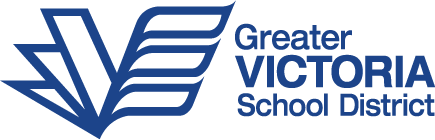 Learning            Student name: STUDENT NAME	         Date:Update               Grade:                   	                      Attendance:Student Self-Reflection and Goal Setting:TEACHER COMMENTSClassroom teacher descriptive feedback here.In addition to grade level goals, STUDENT is working towards the goals outlined on their Individual Education Plan (IEP). Progress towards their curricular IEP goals are included in the descriptive feedback below while STUDENT’s self-assessment of his/her/their core competency goals is included in the student reflections section of this learning update.English Language Arts                                               Classroom teacher ELA descriptive feedback here(If there is an ELA curricular goal)In addition to grade level (subject) learning standards, Ss is working on...”Performance at the beginning of term...Objectives we worked on & progress, including programming & strategiesNext steps, next termMathematicsClassroom teacher Math descriptive feedback here (If there is a math curricular goal)In addition to grade level (subject) learning standards, Ss is working on...”Performance at the beginning of term...Objectives we worked on & progress, including programming & strategiesNext steps, next termCore IEP Goal Here:My team notices:Where is this progress happening?How is this goal being supported? What strategies have been used to support? Next steps for this goal